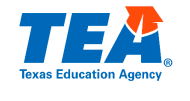 Instrucciones para acceder a los resultados de los estudiantes 
vía el informe de resultados de STAAR en formato impreso (en papel)A partir del 28 de junio: Encuentra el código de acceso único en el informe de resultados de la prueba STAAR de tu hijo/a. Visita TexasAssessment.gov e ingresa el código de acceso y la fecha de nacimiento del estudiante. Revisa los resultados de STAAR de tu hijo/a y mira los recursos personalizados para apoyar el aprendizaje en casa.Al inicio del año escolar, habla con el maestro de tu hijo/a sobre estos resultados y trabajen juntos para apoyar su aprendizaje.